a Adjusted for age (years), sex (male, female), race (non-Hispanic white, non-Hispanic black, Hispanic, others), body mass index (kg/m2), educational level (college below, college graduate, postgraduate), aspirin use (yes, no), smoking status [current (≥40 pack-years, <40 pack-years, unknown), former (≥40 pack-years, <40 pack-years, unknown), never], alcohol consumption (g/day), diabetes (yes, no), family history of pancreatic cancer (yes, no), and energy intake (kcal/day). For the association of dietary TAC with pancreatic cancer incidence, the model was further adjusted for energy-adjusted supplemental TAC (mmol/day). For the association of supplemental TAC with pancreatic cancer incidence, the model was further adjusted for energy-adjusted dietary TAC (mmol/day).b Extreme values of energy intake are defined as <800/>4000 kcal/d for men and <500/>3500 kcal/d for women. The excluded subjects (n=2686) consist of 12 subjects with pancreatic cancer and 2674 subjects without.a Adjusted for age (years), sex (male, female), race (non-Hispanic white, non-Hispanic black, Hispanic, others), body mass index (kg/m2), educational level (college below, college graduate, postgraduate), aspirin use (yes, no), smoking status [current (≥40 pack-years, <40 pack-years, unknown), former (≥40 pack-years, <40 pack-years, unknown), never], alcohol consumption (g/day), diabetes (yes, no), family history of pancreatic cancer (yes, no), and energy intake (kcal/day). For the association of dietary TAC with pancreatic cancer incidence, the model was further adjusted for energy-adjusted supplemental TAC (mmol/day). For the association of supplemental TAC with pancreatic cancer incidence, the model was further adjusted for energy-adjusted dietary TAC (mmol/day).b Extreme values of energy intake are defined as <800/>4000 kcal/d for men and <500/>3500 kcal/d for women.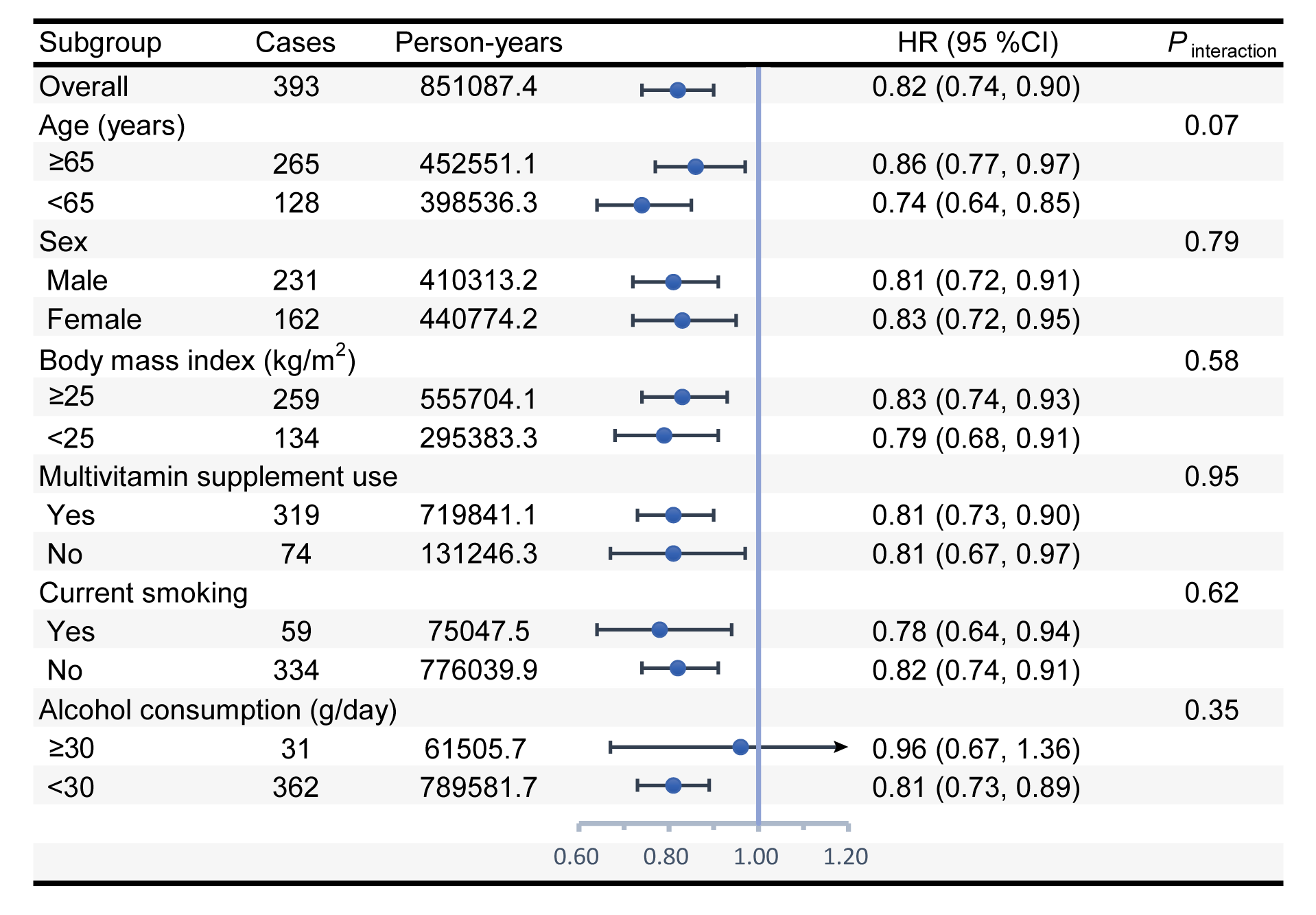 Supplemental Figure 1. The results of subgroup analyses on the association of total TAC with pancreatic cancer incidence. These subgroup analyses were based on the most fully adjusted risk estimates (i.e., data from model 2). HR represents risk estimates after log2 transformation of TAC, which represents a doubling of TAC intake. Pinteraction was calculated from a likelihood ratio test. In each case, the model was not adjusted for the stratification factor. TAC, total antioxidant capacity; HR, hazard ratio; CI, confidence interval.Supplemental Figure 2. The results of subgroup analyses on the association of total TAC with pancreatic cancer mortality. These subgroup analyses were based on the most fully adjusted risk estimates (i.e., data from model 2). SHR represents risk estimates after log2 transformation of TAC, which represents a doubling of TAC intake. Pinteraction was calculated from a likelihood ratio test. In each case, the model was not adjusted for the stratification factor. TAC, total antioxidant capacity; SHR, subdistribution hazard ratio; CI, confidence interval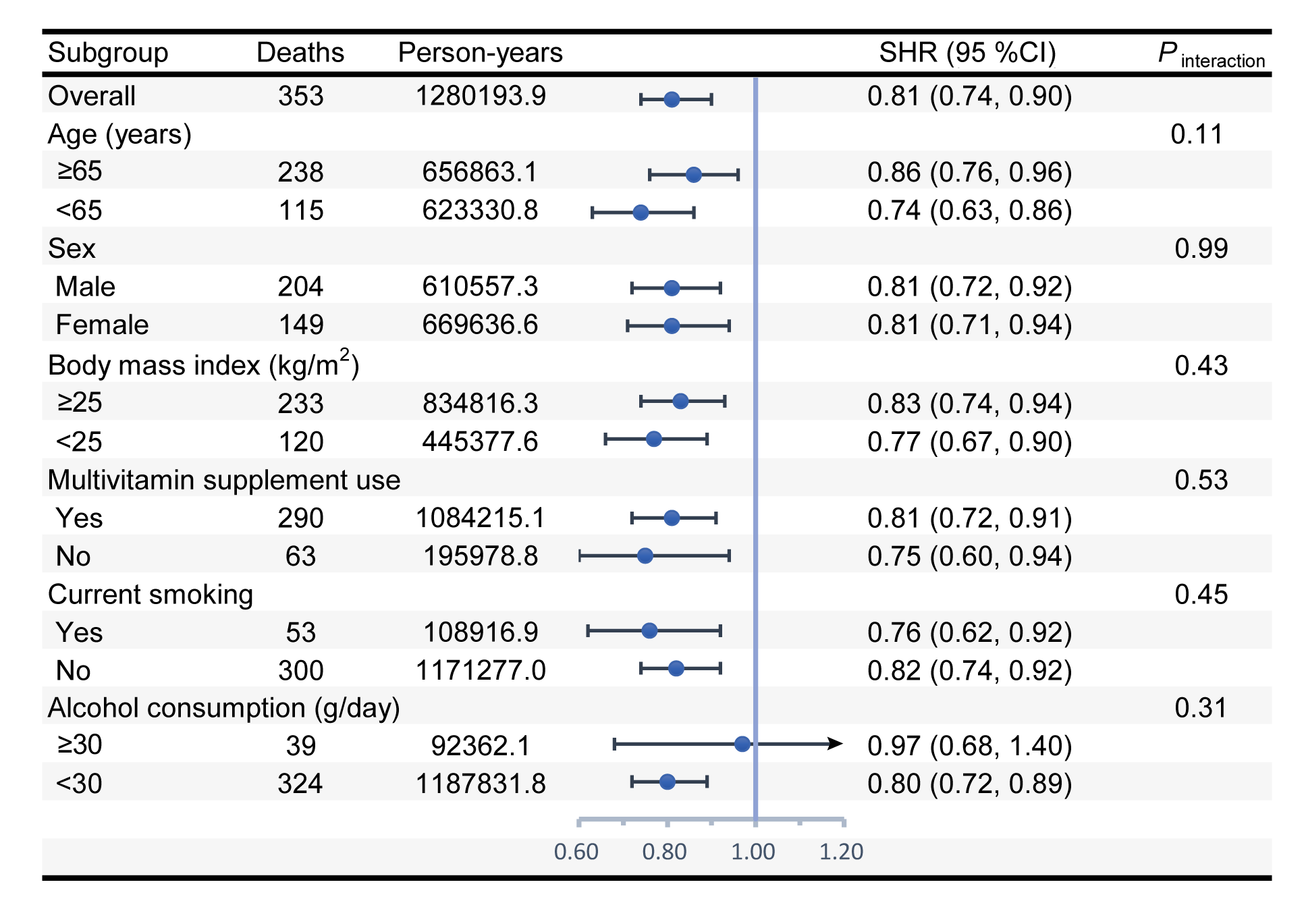 STROBE Statement—Checklist of items that should be included in reports of cohort studies *Give information separately for exposed and unexposed groups.Note: An Explanation and Elaboration article discusses each checklist item and gives methodological background and published examples of transparent reporting. The STROBE checklist is best used in conjunction with this article (freely available on the Web sites of PLoS Medicine at http://www.plosmedicine.org/, Annals of Internal Medicine at http://www.annals.org/, and Epidemiology at http://www.epidem.com/). Information on the STROBE Initiative is available at http://www.strobe-statement.org.Supplemental Table 1. Sensitivity analyses on the association between TAC and pancreatic cancer incidenceSupplemental Table 1. Sensitivity analyses on the association between TAC and pancreatic cancer incidenceSupplemental Table 1. Sensitivity analyses on the association between TAC and pancreatic cancer incidenceSupplemental Table 1. Sensitivity analyses on the association between TAC and pancreatic cancer incidenceSupplemental Table 1. Sensitivity analyses on the association between TAC and pancreatic cancer incidenceSupplemental Table 1. Sensitivity analyses on the association between TAC and pancreatic cancer incidenceQuartile of TAC (mmol/d)Hazard ratio (95% confidence interval) aHazard ratio (95% confidence interval) aHazard ratio (95% confidence interval) aHazard ratio (95% confidence interval) aHazard ratio (95% confidence interval) aQuartile of TAC (mmol/d)Primary analysisSensitivity analysesSensitivity analysesSensitivity analysesSensitivity analysesQuartile of TAC (mmol/d)Primary analysisExcluding pancreatic endocrine tumor (n=17)Excluding cases occurring within the first two years of follow-up (n=61)Excluding subjects with extreme values of energy intake (n=2686) bUsing TAC without adjustment for energy intake (n=96018)Total TACTotal TACTotal TACTotal TACTotal TACTotal TACQuartile 11.00 (reference)1.00 (reference)1.00 (reference)1.00 (reference)1.00 (reference)Quartile 20.73 (0.56, 0.95)0.75 (0.57, 0.99)0.76 (0.57, 1.02)0.73 (0.55, 0.96)0.77 (0.59, 1.01)Quartile 30.70 (0.53, 0.93)0.72 (0.54, 0.96)0.73 (0.54, 0.99)0.72 (0.55, 0.96)0.71 (0.54, 0.94)Quartile 40.53 (0.39, 0.73)0.56 (0.41, 0.76)0.53 (0.38, 0.75)0.51 (0.37, 0.70)0.54 (0.39, 0.74)Ptrend0.00020.00060.00060.00010.0002Continuous (log2)0.82 (0.74, 0.90)0.82 (0.75, 0.90)0.82 (0.74, 0.91)0.80 (0.73, 0.88)0.75 (0.66, 0.86)Dietary TACDietary TACDietary TACDietary TACDietary TACDietary TACQuartile 11.00 (reference)1.00 (reference)1.00 (reference)1.00 (reference)1.00 (reference)Quartile 20.91 (0.69, 1.19)0.95 (0.72, 1.25)0.88 (0.65, 1.18)0.95 (0.72, 1.24)0.81 (0.61, 1.06)Quartile 30.70 (0.52, 0.94)0.74 (0.55, 1.01)0.72 (0.52, 1.00)0.72 (0.53, 0.98)0.66 (0.49, 0.90)Quartile 40.68 (0.50, 0.94)0.69 (0.50, 0.96)0.66 (0.47, 0.93)0.70 (0.51, 0.97)0.63 (0.45, 0.87)Ptrend0.01550.01880.01930.02110.0099Continuous (log2)0.76 (0.67, 0.85)0.76 (0.67, 0.85)0.76 (0.66, 0.86)0.75 (0.66, 0.85)0.73 (0.63, 0.85)Supplemental TACSupplemental TACSupplemental TACSupplemental TACSupplemental TACSupplemental TACQuartile 11.00 (reference)1.00 (reference)1.00 (reference)1.00 (reference)1.00 (reference)Quartile 21.17 (0.89, 1.53)1.16 (0.88, 1.54)1.15 (0.85, 1.54)1.18 (0.90, 1.551.13 (0.86, 1.48)Quartile 31.00 (0.75, 1.34)1.02 (0.76, 1.37)1.07 (0.79, 1.46)1.01 (0.75, 1.34)1.03 (0.77, 1.37)Quartile 40.93 (0.69, 1.24)0.95 (0.71, 1.29)0.97 (0.71, 1.33)0.89 (0.66, 1.20)0.94 (0.70, 1.26)Ptrend0.29900.41500.49340.18770.3709Continuous (log2)0.96 (0.92, 1.01)0.97 (0.92, 1.02)0.97 (0.92, 1.03)0.96 (0.91, 1.01)1.01 (0.99, 1.04)Supplemental Table 2. Sensitivity analyses on the association between TAC and pancreatic cancer mortalitySupplemental Table 2. Sensitivity analyses on the association between TAC and pancreatic cancer mortalitySupplemental Table 2. Sensitivity analyses on the association between TAC and pancreatic cancer mortalitySupplemental Table 2. Sensitivity analyses on the association between TAC and pancreatic cancer mortalitySupplemental Table 2. Sensitivity analyses on the association between TAC and pancreatic cancer mortalityQuartile of TAC (mmol/d)Sub-distribution hazard ratio (95% confidence interval) aSub-distribution hazard ratio (95% confidence interval) aSub-distribution hazard ratio (95% confidence interval) aSub-distribution hazard ratio (95% confidence interval) aQuartile of TAC (mmol/d)Primary analysisSensitivity analysesSensitivity analysesSensitivity analysesQuartile of TAC (mmol/d)Primary analysisExcluding deaths occurring within first two years of follow-up (n=39)Excluding subjects with extreme values of energy intake (n=2686) bUsing TAC without adjustment for energy (n=96018)Total TACTotal TACTotal TACTotal TACTotal TACQuartile 11.00 (reference)1.00 (reference)1.00 (reference)1.00 (reference)Quartile 20.69 (0.52, 0.92)0.71 (0.53, 0.97)0.70 (0.52, 0.93)0.74 (0.56, 0.98)Quartile 30.67 (0.50, 0.90)0.69 (0.51, 0.94)0.69 (0.51, 0.93)0.69 (0.51, 0.92)Quartile 40.53 (0.38, 0.73)0.53 (0.38, 0.75)0.51 (0.36, 0.700.53 (0.38, 0.74)Ptrend0.00040.00090.00020.0005Continuous (log2)0.81 (0.74, 0.90)0.81 (0.73, 0.90)0.80 (0.72, 0.88)0.75 (0.66, 0.86)Dietary TACDietary TACDietary TACDietary TACDietary TACQuartile 11.00 (reference)1.00 (reference)1.00 (reference)1.00 (reference)Quartile 20.86 (0.64, 1.14)0.81 (0.60, 1.10)0.90 (0.67, 1.20)0.76 (0.57, 1.01)Quartile 30.67 (0.49, 0.92)0.68 (0.49, 0.95)0.70 (0.51, 0.97)0.63 (0.46, 0.87)Quartile 40.67 (0.48, 0.93)0.64 (0.45, 0.91)0.69 (0.50, 0.97)0.61 (0.43, 0.86)Ptrend0.02120.02060.03150.0125Continuous (log2)0.75 (0.66, 0.85)0.75 (0.65, 0.85)0.74 (0.65, 0.85)0.72 (0.62, 0.84)Supplemental TACSupplemental TACSupplemental TACSupplemental TACSupplemental TACQuartile 11.00 (reference)1.00 (reference)1.00 (reference)1.00 (reference)Quartile 21.22 (0.92, 1.62)1.22 (0.90, 1.66)1.23 (0.92, 1.64)1.20 (0.90, 1.60)Quartile 31.04 (0.77, 1.41)1.07 (0.78, 1.48)1.04 (0.76, 1.41)1.05 (0.77, 1.43)Quartile 40.96 (0.71, 1.31)0.98 (0.70, 1.36)0.92 (0.67, 1.26)0.98 (0.72, 1.34)Ptrend0.38350.43310.23680.4636Continuous (log2)0.96 (0.92, 1.01)0.97 (0.92, 1.02)0.96 (0.91, 1.01)1.01 (0.98, 1.03)Item NoRecommendationPage NoTitle and abstract1(a) Indicate the study’s design with a commonly used term in the title or the abstract1Title and abstract1(b) Provide in the abstract an informative and balanced summary of what was done and what was found3IntroductionIntroductionIntroductionIntroductionBackground/rationale2Explain the scientific background and rationale for the investigation being reported5Objectives3State specific objectives, including any prespecified hypotheses6MethodsMethodsMethodsMethodsStudy design4Present key elements of study design early in the paper6Setting5Describe the setting, locations, and relevant dates, including periods of recruitment, exposure, follow-up, and data collection6, 7Participants6(a) Give the eligibility criteria, and the sources and methods of selection of participants. Describe methods of follow-up6, 7Participants6(b) For matched studies, give matching criteria and number of exposed and unexposedVariables7Clearly define all outcomes, exposures, predictors, potential confounders, and effect modifiers. Give diagnostic criteria, if applicable8Data sources/ measurement8* For each variable of interest, give sources of data and details of methods of assessment (measurement). Describe comparability of assessment methods if there is more than one group6, 7Bias9Describe any efforts to address potential sources of bias11Study size10Explain how the study size was arrived at(NA)Quantitative variables11Explain how quantitative variables were handled in the analyses. If applicable, describe which groupings were chosen and why10Statistical methods12(a) Describe all statistical methods, including those used to control for confounding10-12Statistical methods12(b) Describe any methods used to examine subgroups and interactionsStatistical methods12(c) Explain how missing data were addressedStatistical methods12(d) If applicable, explain how loss to follow-up was addressedStatistical methods12(e) Describe any sensitivity analysesResultsResultsResultsParticipants13*(a) Report numbers of individuals at each stage of study—eg numbers potentially eligible, examined for eligibility, confirmed eligible, included in the study, completing follow-up, and analysed12Participants13*(b) Give reasons for non-participation at each stageParticipants13*(c) Consider use of a flow diagramDescriptive data14*(a) Give characteristics of study participants (eg demographic, clinical, social) and information on exposures and potential confounders12Descriptive data14*(b) Indicate number of participants with missing data for each variable of interestDescriptive data14*(c) Summarise follow-up time (eg, average and total amount)Outcome data15*Report numbers of outcome events or summary measures over time12-14Main results16(a) Give unadjusted estimates and, if applicable, confounder-adjusted estimates and their precision (eg, 95% confidence interval). Make clear which confounders were adjusted for and why they were included12-14Main results16(b) Report category boundaries when continuous variables were categorizedMain results16(c) If relevant, consider translating estimates of relative risk into absolute risk for a meaningful time periodOther analyses17Report other analyses done—eg analyses of subgroups and interactions, and sensitivity analyses12-14DiscussionDiscussionDiscussionDiscussionKey results18Summarise key results with reference to study objectives15Limitations19Discuss limitations of the study, taking into account sources of potential bias or imprecision. Discuss both direction and magnitude of any potential bias19Interpretation20Give a cautious overall interpretation of results considering objectives, limitations, multiplicity of analyses, results from similar studies, and other relevant evidence19Generalisability21Discuss the generalisability (external validity) of the study results19Other informationOther informationOther informationOther informationFunding22Give the source of funding and the role of the funders for the present study and, if applicable, for the original study on which the present article is based2